國發會FB「一分鐘看國際」貼文申請表※請供稿單位於貼文張貼日5日前填妥申請表(若因配合活動期程則不在此限)，並email至：  媒體溝通小組     周如琁(Tel：2316-5321，Email：rose@ndc.gov.tw)媒體溝通小組專員 羅梅青(Tel：2316-5426，Email：meiching@ndc.gov.tw)主題主題國際一點通國際一點通國際一點通說明說明針對國內外重要新聞或潮流趨勢進行單一介紹，或歸納成花絮點閱清單。針對國內外重要新聞或潮流趨勢進行單一介紹，或歸納成花絮點閱清單。針對國內外重要新聞或潮流趨勢進行單一介紹，或歸納成花絮點閱清單。填表單位填表單位綜合規劃處 國際交流科綜合規劃處 國際交流科綜合規劃處 國際交流科訊息標題訊息標題本會組團出席2017年5月14至15日於越南河內舉辦之APEC網路經濟特別指導小組第4次會議(AHSGIE 4)本會組團出席2017年5月14至15日於越南河內舉辦之APEC網路經濟特別指導小組第4次會議(AHSGIE 4)本會組團出席2017年5月14至15日於越南河內舉辦之APEC網路經濟特別指導小組第4次會議(AHSGIE 4)發布時間發布時間2017年5月18日2017年5月18日2017年5月18日承辦人承辦人林淑英聯絡電話2316-5424訊息內容(以不超過300字為宜)訊息內容(以不超過300字為宜)2017年APEC網路經濟特別指導小組(Ad Hoc Steering Group on The Internet Economy, AHSGIE)第4次會議於5月14至15日在越南首都河內舉行，國發會協同經濟部商業司、國際貿易局、國家通訊傳播委員會等單位代表出席，積極參與APEC網路及數位經濟相關議題討論，並與其他10個會員體一同加入「APEC網路及數位經濟路徑圖(APEC Internet and Digital Economy Roadmap，簡稱路徑圖)」撰擬小組，就亞太地區未來發展創新、包容及永續的網路經濟，及縮減數位發展落差等議題提出具體建議，分享我方擘劃數位經濟發展之理念。鑒於網路及數位經濟的發展為亞太地區經濟成長的重要動力，APEC會員體對此議題高度重視，加以網路無國界、快速變動且跨領域、跨論壇特性，所涉議題廣泛複雜，討論熱度持續升高。針對APEC網路及數位經濟路徑圖中應納入處理的議題項目，我代表團在會中積極提出我方多項看法，並獲大會採納。我方將持續在APEC場域積極發揮我方優勢，分享數位經濟重點政策及實務，深化國際交流與鏈結。 #國發會 #NDC　#APEC網路經濟2017年APEC網路經濟特別指導小組(Ad Hoc Steering Group on The Internet Economy, AHSGIE)第4次會議於5月14至15日在越南首都河內舉行，國發會協同經濟部商業司、國際貿易局、國家通訊傳播委員會等單位代表出席，積極參與APEC網路及數位經濟相關議題討論，並與其他10個會員體一同加入「APEC網路及數位經濟路徑圖(APEC Internet and Digital Economy Roadmap，簡稱路徑圖)」撰擬小組，就亞太地區未來發展創新、包容及永續的網路經濟，及縮減數位發展落差等議題提出具體建議，分享我方擘劃數位經濟發展之理念。鑒於網路及數位經濟的發展為亞太地區經濟成長的重要動力，APEC會員體對此議題高度重視，加以網路無國界、快速變動且跨領域、跨論壇特性，所涉議題廣泛複雜，討論熱度持續升高。針對APEC網路及數位經濟路徑圖中應納入處理的議題項目，我代表團在會中積極提出我方多項看法，並獲大會採納。我方將持續在APEC場域積極發揮我方優勢，分享數位經濟重點政策及實務，深化國際交流與鏈結。 #國發會 #NDC　#APEC網路經濟2017年APEC網路經濟特別指導小組(Ad Hoc Steering Group on The Internet Economy, AHSGIE)第4次會議於5月14至15日在越南首都河內舉行，國發會協同經濟部商業司、國際貿易局、國家通訊傳播委員會等單位代表出席，積極參與APEC網路及數位經濟相關議題討論，並與其他10個會員體一同加入「APEC網路及數位經濟路徑圖(APEC Internet and Digital Economy Roadmap，簡稱路徑圖)」撰擬小組，就亞太地區未來發展創新、包容及永續的網路經濟，及縮減數位發展落差等議題提出具體建議，分享我方擘劃數位經濟發展之理念。鑒於網路及數位經濟的發展為亞太地區經濟成長的重要動力，APEC會員體對此議題高度重視，加以網路無國界、快速變動且跨領域、跨論壇特性，所涉議題廣泛複雜，討論熱度持續升高。針對APEC網路及數位經濟路徑圖中應納入處理的議題項目，我代表團在會中積極提出我方多項看法，並獲大會採納。我方將持續在APEC場域積極發揮我方優勢，分享數位經濟重點政策及實務，深化國際交流與鏈結。 #國發會 #NDC　#APEC網路經濟圖片或影片檔案名稱圖片或影片檔案名稱圖片或影片檔案名稱圖片或影片說明圖片或影片說明1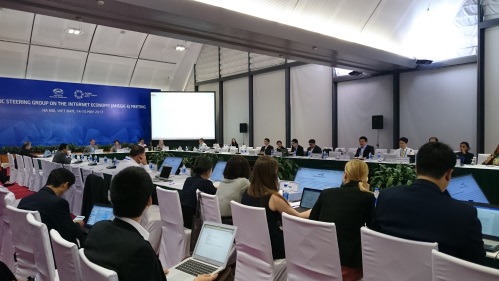 2017年5月14-15日APEC網路經濟特別指導小組第4次會議現場2017年5月14-15日APEC網路經濟特別指導小組第4次會議現場2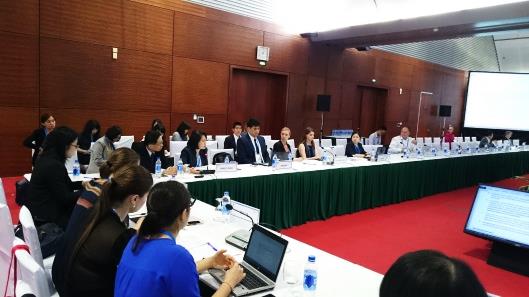 我方代表國發會綜合規劃處張處長惠娟於2017年APEC網路經濟特別指導小組第4次會議發言我方代表國發會綜合規劃處張處長惠娟於2017年APEC網路經濟特別指導小組第4次會議發言3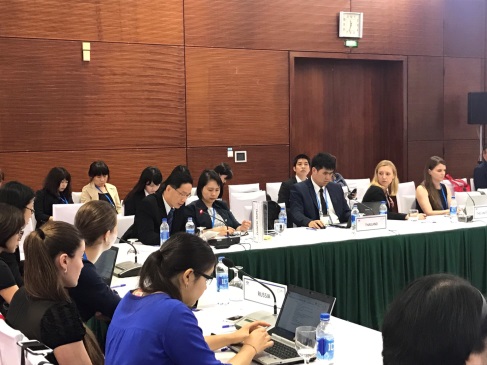 我方代表經濟部商業司張專門委員峯源於2017年APEC網路經濟特別指導小組第4次會議發言我方代表經濟部商業司張專門委員峯源於2017年APEC網路經濟特別指導小組第4次會議發言※圖片最佳尺寸1200X675、解析度200dpi。※影片最佳長度為30秒至1分鐘。※圖片或影片說明請詳註活動名稱、畫面中出現的長官職稱與名稱。※圖片最佳尺寸1200X675、解析度200dpi。※影片最佳長度為30秒至1分鐘。※圖片或影片說明請詳註活動名稱、畫面中出現的長官職稱與名稱。※圖片最佳尺寸1200X675、解析度200dpi。※影片最佳長度為30秒至1分鐘。※圖片或影片說明請詳註活動名稱、畫面中出現的長官職稱與名稱。※圖片最佳尺寸1200X675、解析度200dpi。※影片最佳長度為30秒至1分鐘。※圖片或影片說明請詳註活動名稱、畫面中出現的長官職稱與名稱。※圖片最佳尺寸1200X675、解析度200dpi。※影片最佳長度為30秒至1分鐘。※圖片或影片說明請詳註活動名稱、畫面中出現的長官職稱與名稱。備註(活動資訊或是特殊需求)備註(活動資訊或是特殊需求)